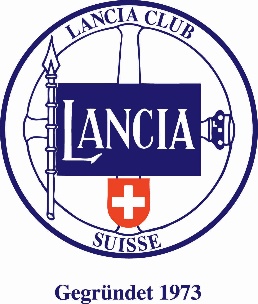 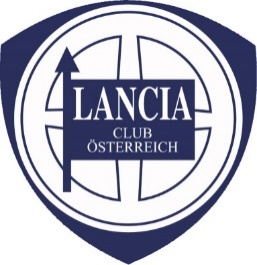 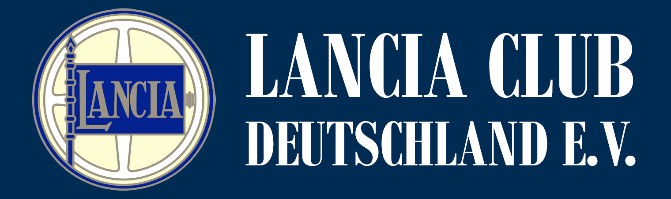 
AnkündigungDie Lancia Clubs der drei deutschsprachigen Länder Deutschland, Österreich und Schweiz („DACH“) organisieren zu Christi Himmelfahrt im Dreiländereck beim Bodensee  	

 	   von	Do. 30. Mai 2019 	

 	   bis 	So. 02. Juni 2019 	

ein gemeinsames, internationales Treffen mit einer Tagesausfahrt in jedes Land.Das reichhaltige Programm beinhaltet u. A. eine Bio-Brauerei-Führung im Allgäu, je nach Wetter und Belieben eine kleinere oder größere Alpenfahrt, famose Museumsbesuche in einem Vorarlberger Roll-Royce-Museum und bei der Autobau Erlebniswelt in Romanshorn/CH sowie als Abschluss unter dem Motto „Alle Lancisti in einem Boot“ ein Gala-Dinner bei einer abendlichen Schifffahrt über den Bodensee. Die Fahr-Routen sind inklusive der Anreise so vorgesehen, dass weder für Österreich, noch für die Schweiz Autobahnvignetten nötig sind. Die Unterbringung erfolgt in zwei feinen, aber günstigen 4*-Hotels bei Bregenz. Für early birds sind Buchungen ab Mittwoch, den 29. Mai 2019 möglich. Der allgemeine Rückreisetag ist der Sonntag, 02. Juni 2019.Die Organisatoren der drei Lancia Clubs freuen sich auf rege Teilnahme begeisterter Lancisti und auf ein eindrucksvolles internationales Treffen mit viel Fahrspaß, Passion und Oldtimerfreude! 	
Nähere Programm-Infos und Anmeldungen beim jeweiligen Landesclub bis Ende Februar 2019.AnnouncementThe Lancia Clubs of the three German speaking countries Germany, Austria and Switzerland ("DACH") organize to Ascension in the border triangle of the Lake Constance	

       from Thu. 30th  of May 2019 	

     until  Sun. 02nd of June 2019	

a joint, international meeting with a day trip to each of the tree countries.The very rich program includes amongst other attractions a visit of an organic brewery in the German Allgäu, depending on weather and individual preference a smaller or larger trip to the Alps and famous museum visits of a Roll-Royce Museum in Vorarlberg/A and of the Autobau Adventure World in Romanshorn/CH. 	As a conclusion there will be a gala dinner celebrated during an evening boat trip over Lake Constance. This under the motto "all Lancisti in one boat".All driving routes are selected in such a way that no motorway vignettes are necessary for either Austria or Switzerland. Accommodation is in two fine but affordable 4* hotels near Bregenz/A. For early birds booking is possible from Wednesday, 29th of May 2019. The general return day is Sunday, 02nd of June 2019.The organizers of the three Lancia clubs are looking forward to the participation of numerous enthusiastic Lancisti and to an impressive international meeting with lots of driving fun, passion and old-timer pleasure!	Further program information and registrations at each of the Lancia clubs until the end of February 2019.
Kontakt:     D: sekretariat@lanciaclubdeutschland.de            A:  office@lcö.at             CH:  sekretariat@lcs.chImpressionen vom Lancia DACH-Treffen vom 30.Mai bis zum 02.Juni 2019:
Impressions from the Lancia DACH meeting from May 30 to June 2, 2019: 
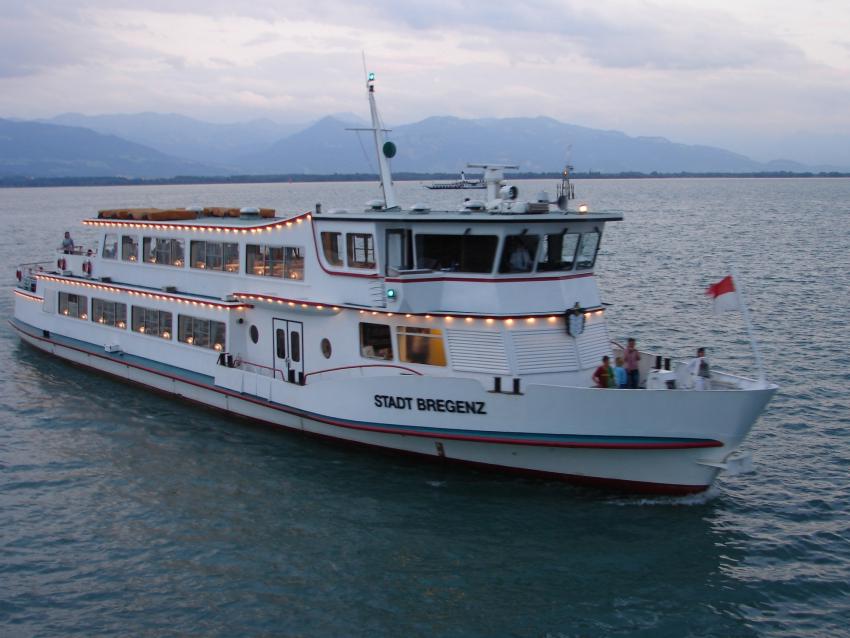 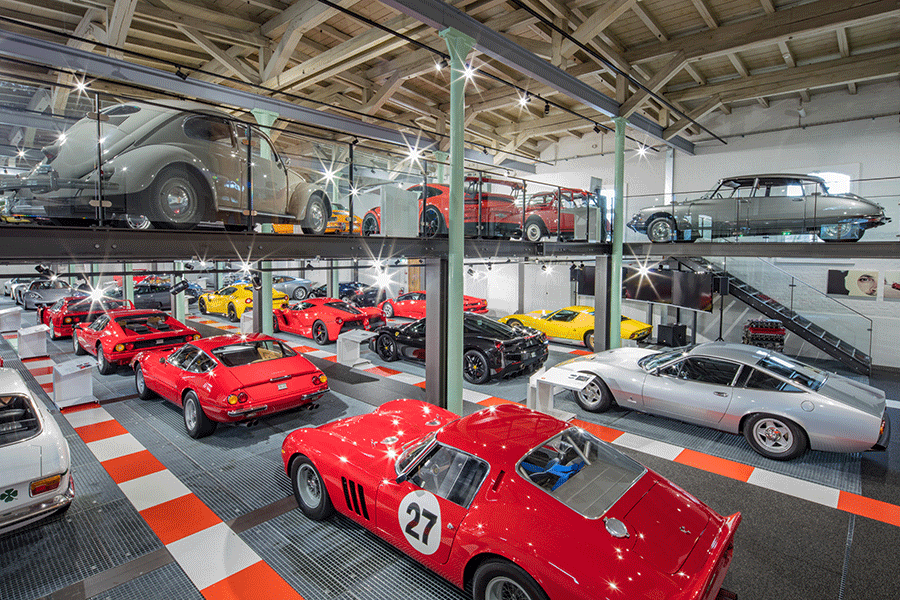 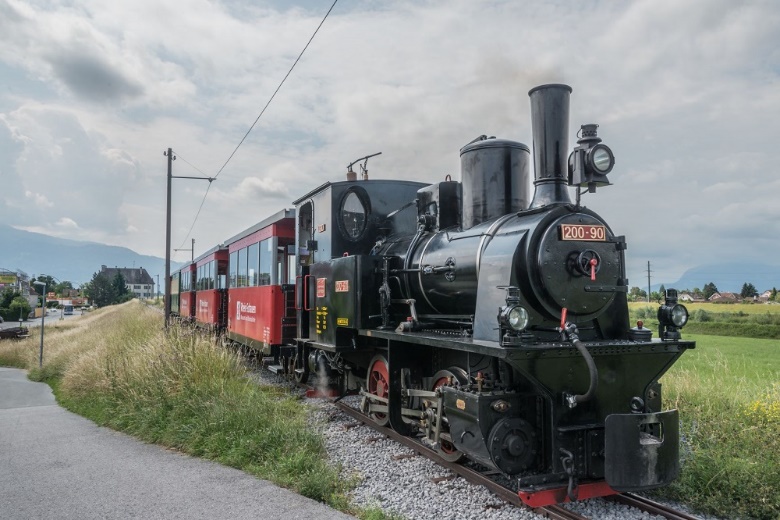 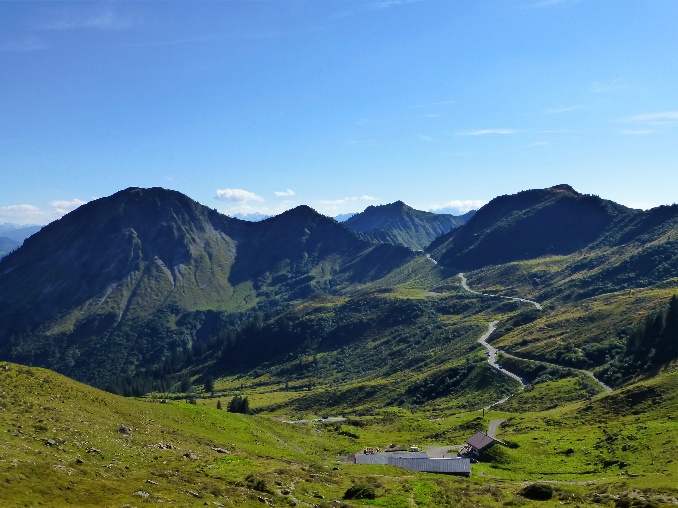 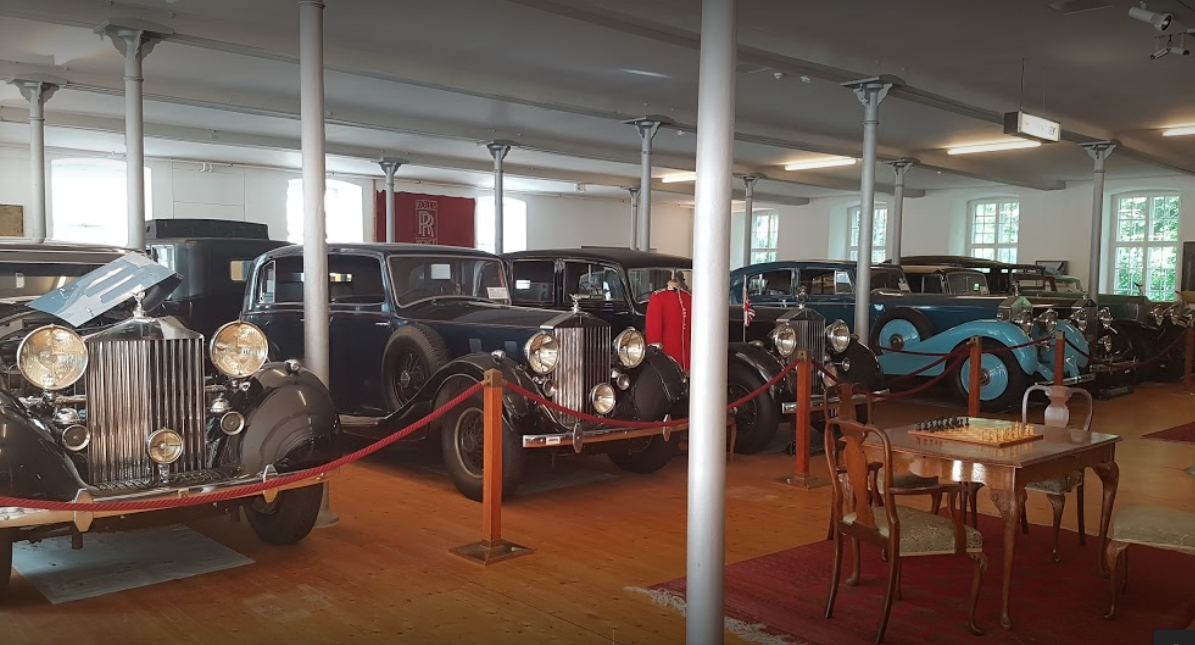 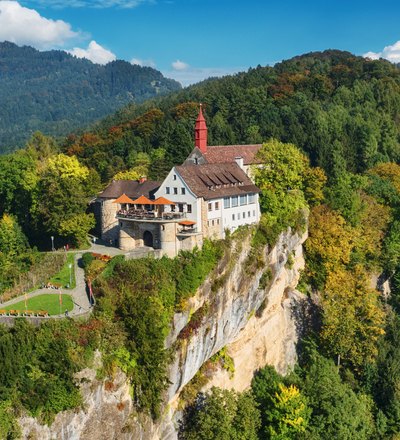 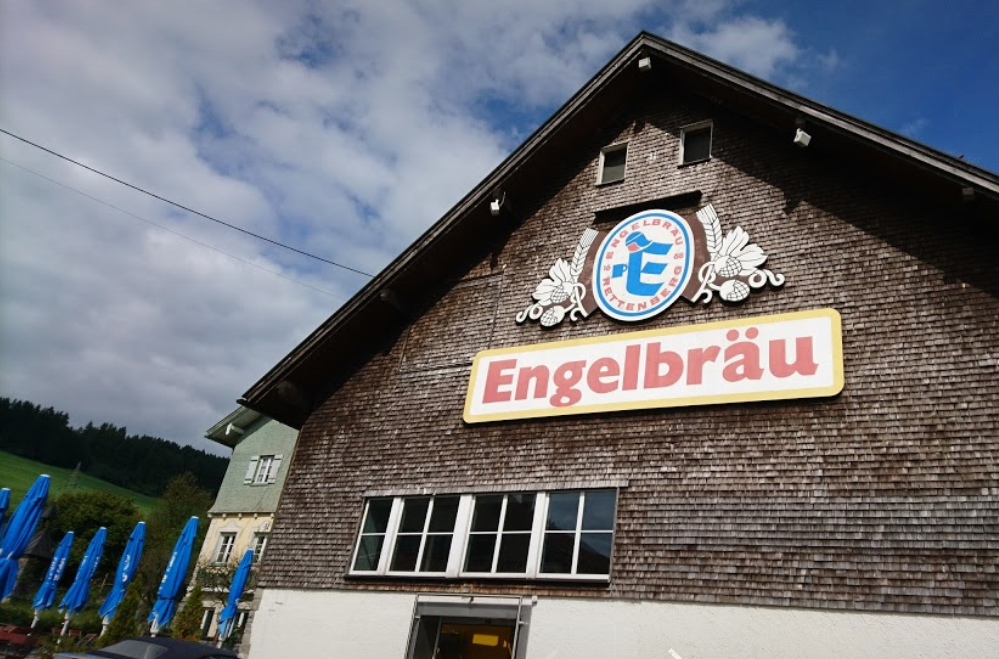 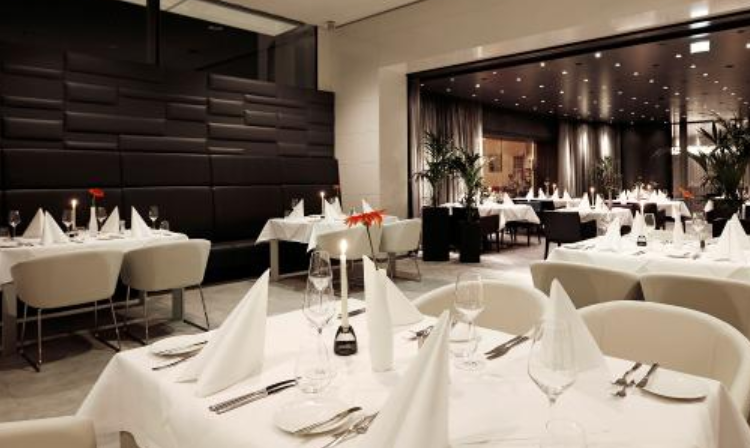 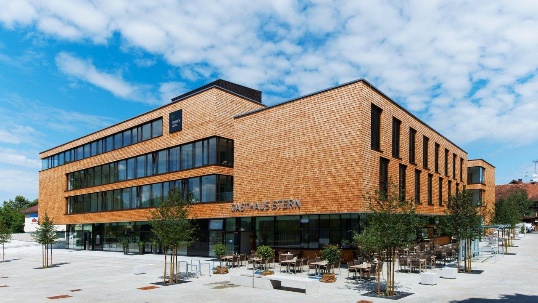 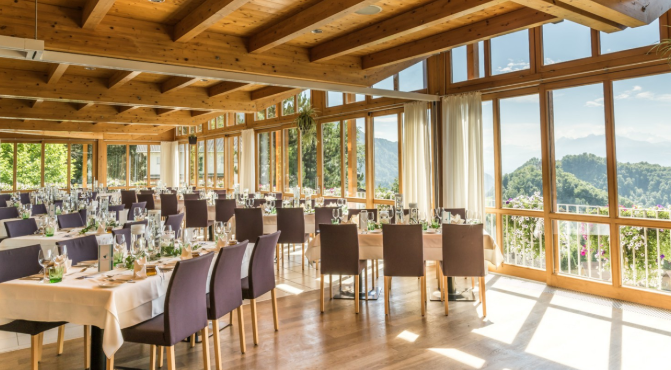 